Dagens Lunch:                      105 kr, blandad grönsallad, Hembakade kuvertbröd & smörDagens tallrik:                      109 kr, blandad grönsallad, Hembakade kuvertbröd & smör
Dagens Lunchlåda ***      100 kr, markerat med***  & Simons bröd & smör                           (Goda luncher i engångslådor. Ingen disk & ingen retur)

Veckans goda tallrik: Vegetarisk Lasange, grönsallad med mozzarellaMåndag 17eJulskinka på nytt sätt med gnocchi & vörtkrutongerGrillad lax med piklad fänkål och örtmos med sötpotatis
Veg: Kikärtsgryta med små spenatpajerTisdag 18e Sista chansen för 2018´s stående lunchernaGår, Gror, Simma, flyger:  Vad gör Ni  ;)onsdag 19eÖrtöverbakat Kycklingbröst med rostade cocktailtomter
Rissoni med solrosfrön & ruccola
Rostad paprikasås
GrönsakerSchnitzel med svampsås och stekt potatis. Citron & kaprisTorsdag 20eOxbringa glöggsås, Potatispuré med Ångade grönsaker. Fläskfilé Rotsellerimos med purjolök, och skysåsFredag 21e Prinskorvar med Janssongratäng. Ångade grönsakerKöttbullar med Janssongratäng. Ångade grönsaker Veg: Gnocchi med röd pesto och bakade zucchiner. Månadens Comfort FoodPrinskorvar & köttbullarPotatisgratängRostade grönsaker122 krLunchjulbord Vi börjar med sillen
Simons Stockholms sill
Sill äppel- & curry remulad
Sill aurugaägg & rödbetat
 
Senapsgriljerad rapsjulskinka med Skånsk senap
Simons äppelchuttny med torr sherry
 
Benjamins grönsallad 
med babyspenat, machesallad & rädisa

Julköttbullar med persilja
Glutenfria & laktosfria Prinskorvar med gräslök
Riktigt klassisk Janssons frestelse!
 
Julost Julvört & knäcke & Smör  

Cokladdoppad ischoklad med hallon
​
179:-Månadens Sötsak 29kr:Rocky Road med mjuk pepparkaka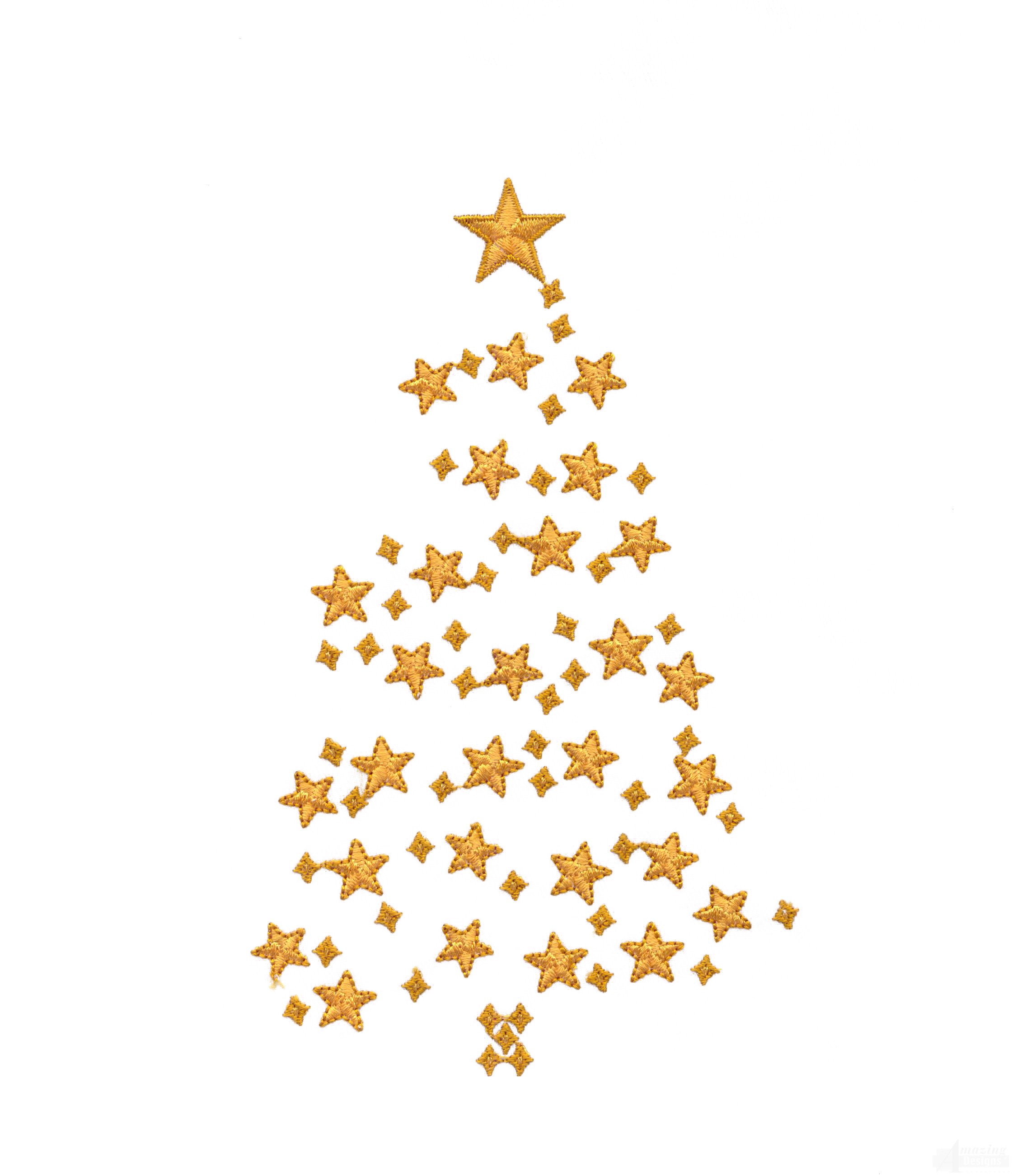 Klassiker alla dagar i veckan 129  krFiskFjällröding, dillstuvad potatis, gröna ärtor, citron och sockerärtorKallrökt lax med hummersås & rostad potatis, Gröna ärtor Havets Wallenbergare potatispuré, ärtor, & vitvinssåsVår sotade lax i lyx, med örtsås, färskpotatissallad, lättinlagd gurka & citron & sallad med handskalade räkorKöttNattbakad kalvrostbiff, Ugnsbakade betor med Chevré och valnötter. Potatis & Pepparrotssåssvensk fläskfilé med dragonsås, rotselleri & potatis & coctailtomaterViltköttbullar med potatispuré, gräddsås & pressgurkaRårörda lingonBoeuf Bourguignonne, kokt örtpotatis & grönsakerFågelHårt sotat kycklingbröst med potatis- & rotsellerimos & rostad vitlökssåsAnkbröst med rödvinssky. Potatispuré med rotselleri & zucchinistavarGottÖnskar Ni något som vi inte har med här?Inga problem, Kontakta oss på Simons!Simons Önskar en god vecka & Smaklig Måltidhh hh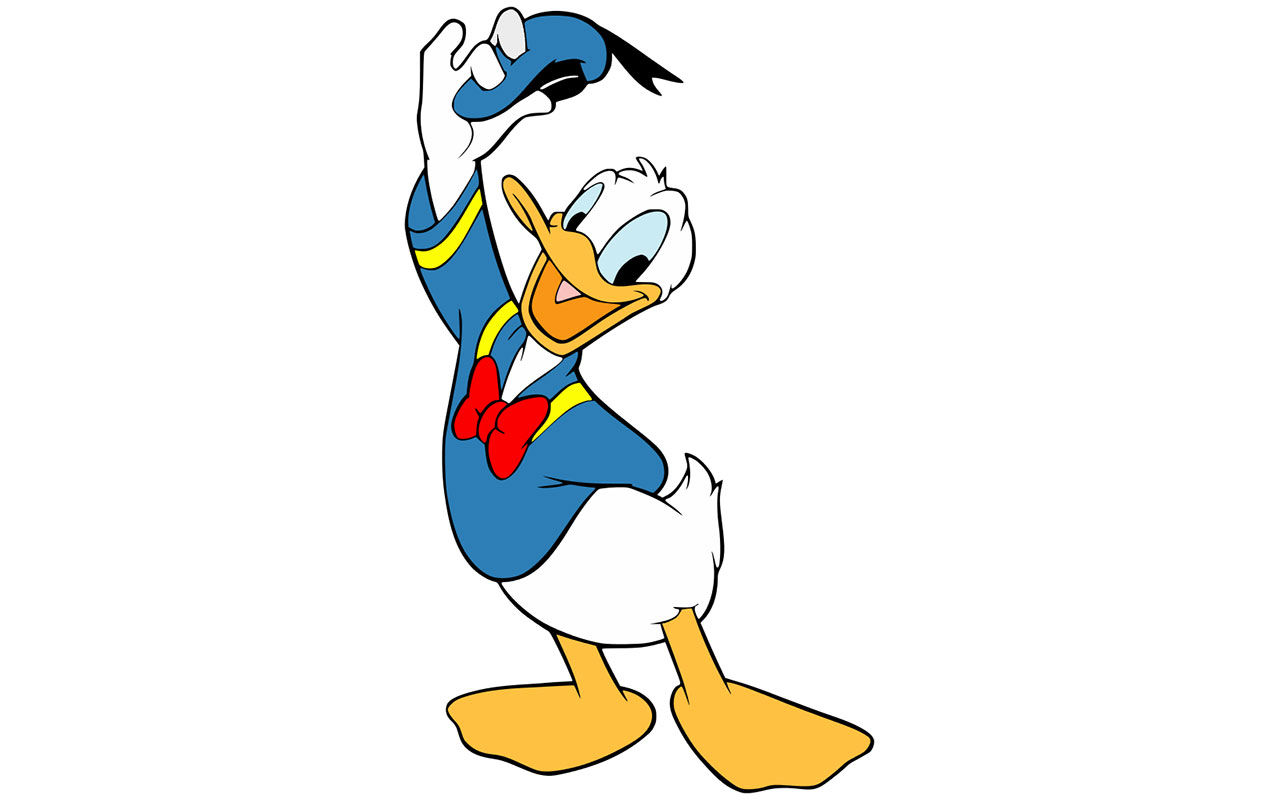 Vilket år!2019 knackar för dörren och vi kan inte vänta 
